Government of the District of ColumbiaDepartment of Transportation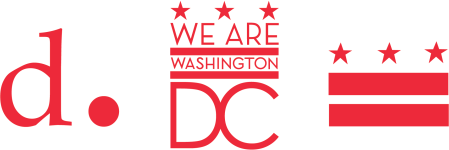 Note: Please contact the following staff for your data request:Mr. Eric Walden at eric.walden@dc.gov for traffic signal design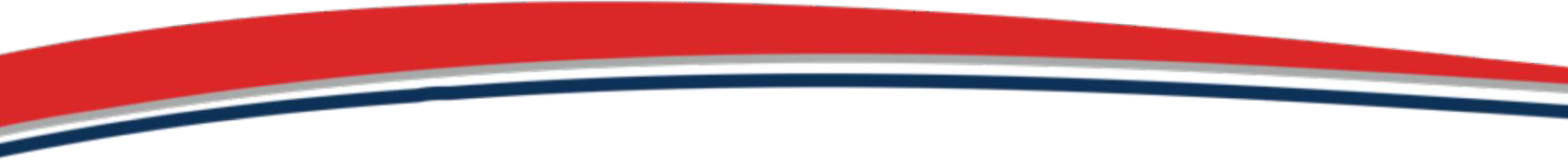 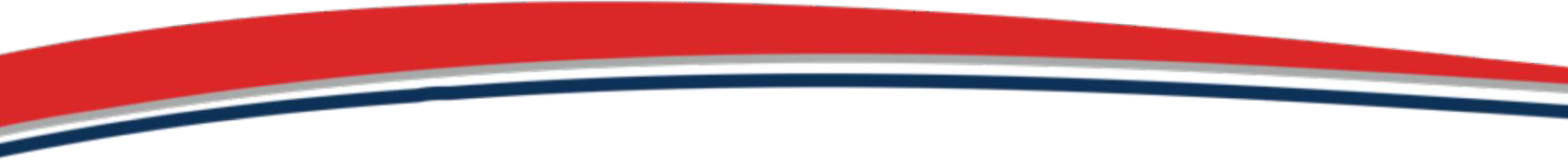 Mr. Harvey Alexander at harvey.alexander@dc.gov for communication designs (If not available to Mr. Walden)Dr. Zhibo Zhang at zhibo.zhang@dc.gov for traffic signal timing/sequence and Synchro filesYou can find the ACISA IDs from this Open Data DC resourceAn area map is required for Synchro file request including ACISA numbersREQUEST FOR TRAFFIC SIGNAL RECORDSREQUEST FOR TRAFFIC SIGNAL RECORDSProject NameLocation(s)ACISA – Intersection Name; ACISA – Intersection Name; …Request DateProject DescriptionPurpose of this request:DDOT ProjectDevelopment ProjectTraffic StudyFOIA/Hearing/Deposition (Please contact DDOT Office of Legal Counsel)Others (specify)Purpose of this request:DDOT ProjectDevelopment ProjectTraffic StudyFOIA/Hearing/Deposition (Please contact DDOT Office of Legal Counsel)Others (specify)Project Owner (specify DDOT POC/PM also):IPMA TESDPSDTDDDeveloper (3rd Party)Others (specify)Project Owner (specify DDOT POC/PM also):IPMA TESDPSDTDDDeveloper (3rd Party)Others (specify)Priority:ASAPHighNormalPlease allow 5-10 working business days to process this request. Every effort will be made to expedite this process.Priority:ASAPHighNormalPlease allow 5-10 working business days to process this request. Every effort will be made to expedite this process.Traffic Signal Records:Traffic Engineering Drawing / Plan (S-drawing)Synchro filesSequence of Operations (TS diagrams)Signal timing sheet (Dial sheet)Others (specify)Traffic Signal Records:Traffic Engineering Drawing / Plan (S-drawing)Synchro filesSequence of Operations (TS diagrams)Signal timing sheet (Dial sheet)Others (specify)